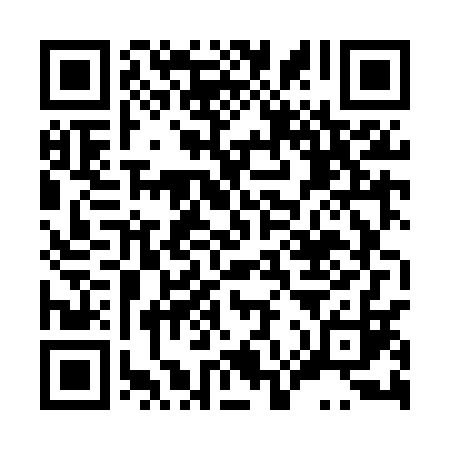 Ramadan times for Glinnik Pierwszy, PolandMon 11 Mar 2024 - Wed 10 Apr 2024High Latitude Method: Angle Based RulePrayer Calculation Method: Muslim World LeagueAsar Calculation Method: HanafiPrayer times provided by https://www.salahtimes.comDateDayFajrSuhurSunriseDhuhrAsrIftarMaghribIsha11Mon4:104:106:0211:493:425:385:387:2312Tue4:084:086:0011:493:445:405:407:2513Wed4:054:055:5711:493:455:415:417:2714Thu4:034:035:5511:493:475:435:437:2915Fri4:004:005:5311:483:485:455:457:3116Sat3:583:585:5111:483:495:475:477:3317Sun3:553:555:4811:483:515:485:487:3518Mon3:533:535:4611:483:525:505:507:3719Tue3:503:505:4411:473:545:525:527:3820Wed3:483:485:4211:473:555:535:537:4021Thu3:453:455:3911:473:565:555:557:4222Fri3:423:425:3711:463:585:575:577:4423Sat3:403:405:3511:463:595:585:587:4624Sun3:373:375:3211:464:006:006:007:4825Mon3:343:345:3011:454:026:026:027:5026Tue3:323:325:2811:454:036:046:047:5327Wed3:293:295:2511:454:046:056:057:5528Thu3:263:265:2311:454:056:076:077:5729Fri3:243:245:2111:444:076:096:097:5930Sat3:213:215:1911:444:086:106:108:0131Sun4:184:186:1612:445:097:127:129:031Mon4:154:156:1412:435:107:147:149:052Tue4:124:126:1212:435:127:157:159:073Wed4:094:096:1012:435:137:177:179:104Thu4:074:076:0712:425:147:197:199:125Fri4:044:046:0512:425:157:207:209:146Sat4:014:016:0312:425:167:227:229:167Sun3:583:586:0112:425:187:247:249:198Mon3:553:555:5812:415:197:257:259:219Tue3:523:525:5612:415:207:277:279:2310Wed3:493:495:5412:415:217:297:299:26